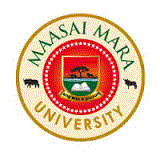 MAASAI MARA UNIVERSITYPSY 311 MEASUREMENTS AND EVALUATIONINSTRUCTIONS:Answer question ONE and any other TWO questionsQUESTION ONE (COMPULSORY)Using examples, explain FOUR purposes of educational evaluation												(10 marks)Using examples, define the following terms:ValidityReliabilityStatisticsMeasurement							(8 marks)Given the following distribution of scores obtained from a Form IV English test:Calculate mode, median, mean, range, variance and standard deviation(10 marks)Using the measures of central tendency found in b(i) above, describe the shape of the distribution of scores and performance of students on the test						(2 marks)QUESTION TWOUsing examples, explain the following;discrete continuous variables	item difficulty and item discrimination						(10 marks)Differentiate between the following concepts:Test specification  and Table of test specificationsItem format and Item analysisSplit-half reliability and Parallel form reliability		(10 marks)QUESTION THREEUsing examples, explain FIVE different types of item formats												(10 marks)Explain FIVE factors that affect the choice of item format (or type) a teacher will use in making classroom test				(10marks)QUESTION FOURExplain FIVE qualities and skills a teacher should possess to be a successful item constructor						(10 marks)Explain FIVE steps a teacher must observe during test construction											(10 marks) .....................................END.....................................213422172524312816222414192323202521192131302618262722